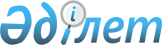 Мәслихаттың 2015 жылғы 22 желтоқсандағы № 329 "Қамысты ауданының 2016-2018 жылдарға арналған аудандық бюджеті туралы" шешіміне өзгерістер енгізу туралыҚостанай облысы Қамысты ауданы мәслихатының 2016 жылғы 21 қазандағы № 55 шешімі. Қостанай облысының Әділет департаментінде 2016 жылғы 27 қазанда № 6669 болып тіркелді
      2008 жылғы 4 желтоқсандағы Қазақстан Республикасы Бюджет кодексінің 106, 109–баптарына сәйкес Қамысты аудандық мәслихаты ШЕШІМ ҚАБЫЛДАДЫ:
      1. Мәслихаттың 2015 жылғы 22 желтоқсандағы № 329 "Қамысты ауданының 2016-2018 жылдарға арналған аудандық бюджеті туралы" шешіміне (Нормативтік құқықтық актілерді мемлекеттік тіркеу тізілімінде № 6106 тіркелген, 2016 жылғы 29 қаңтарда "Қамысты жаңалықтары – Камыстинские новости" газетінде жарияланған) мынадай өзгерістер енгізілсін:
      көрсетілген шешімнің 1-тармағы жаңа редакцияда жазылсын:
      "1. Қамысты ауданының 2016-2018 жылдарға арналған бюджеті тиісінше 1, 2 және 3-қосымшаларға сәйкес, оның ішінде 2016 жылға мынадай көлемдерде бекітілсін:
      1) кірістер - 1937700,2 мың теңге, оның ішінде:
      салықтық түсімдер бойынша – 507223,0 мың теңге;
      салықтық емес түсімдер бойынша – 5942,0 мың теңге;
      негізгі капиталды сатудан түсетін түсімдер бойынша – 0,0 мың теңге;
      трансферттер түсімдері бойынша – 1424535,2 мың теңге; 
      2) шығындар – 1965903,2 мың теңге; 
      3) таза бюджеттік кредиттеу –17136,0 мың теңге, оның ішінде: 
      бюджеттік кредиттер –25452,0 мың теңге;
      бюджеттік кредиттерді өтеу – 8316,0 мың теңге;
      4) қаржы активтерімен операциялар бойынша сальдо – 0,0 мың теңге, оның ішінде:
      қаржы активтерін сатып алу – 0,0 мың теңге;
      5) бюджет тапшылығы (профициті) – -45339,0 мың теңге;
      6) бюджет тапшылығын қаржыландыру (профицитін пайдалану) – 45339,0 мың теңге."; 
      көрсетілген шешімнің 3-тармағы жаңа редакцияда жазылсын:
      "3. 2016 жылға арналған аудандық бюджетте республикалық бюджеттен ағымдағы нысаналы трансферттер түсімі көзделгені ескерілсін, оның ішінде:
      1) 2016 жылға арналған жергілікті атқарушы органдардың агроөнеркәсіптік кешен бөлімшелерін ұстауға 2694,0 мың теңге сомасында;
      2) 2016 жылға арналған әкімшілік мемлекеттік қызметшілердің еңбекақысының деңгейін арттыруға 51415,0 мың теңге сомасында;
      3) 2016 жылға арналған мектепке дейінгі білім беру ұйымдарында мемлекеттік білім беру тапсырысын іске асыруға 26219,0 мың теңге сомасында; 
      4) 2016 жылға арналған жергiлiктi бюджеттерден қаржыландырылатын азаматтық қызметшiлерге еңбекақы төлеу жүйесiнiң жаңа моделiне көшуге, сондай-ақ оларға лауазымдық айлықақыларына ерекше еңбек жағдайлары үшiн ай сайынғы үстемеақы төлеуге 313402,0 мың теңге сомасында;
      5) 2016 жылға арналған Қазақстан Республикасында мүгедектердiң құқықтарын қамтамасыз ету және өмiр сүру сапасын жақсарту жөнiндегi 2012 – 2018 жылдарға арналған iс-шаралар Жоспарын іске асыруға 826,0 мың теңге сомасында. 
      6) білім беру мекемелерінде цифрлық білім беру инфрақұрылымын құруға 11904,0 мың теңге сомасында.";
      көрсетілген шешімнің 5-тармағы жаңа редакцияда жазылсын:
      "5. 2016 жылға арналған аудандық бюджетте Жұмыспен қамту 2020 жол картасын іске асыруға республикалық бюджеттен қаражаттар түсімінің көзделгені ескерілсін.
      Көрсетілген трансферттерді бөлу Қамысты ауданы әкімдігінің қаулысы негізінде жүзеге асырылады.";
      көрсетілген шешімнің 6-тармағы жаңа редакцияда жазылсын:
      "6. 2016 жылға арналған аудандық бюджетте облыстық бюджеттен ағымдағы нысаналы трансферттер түсімі көзделгені ескерілсін, оның ішінде:
      аудандар деңгейіне ақшалай қаражаттарды ағымдағы шотына аудару арқылы патронат тәрбиешілерге еңбекақы төлеу бойынша функцияларды беруге байланысты патронат тәрбиешілерге берілген баланы (балаларды) асырап бағуға 2076,2 мың теңге сомасында;
      аудандар және қалалар деңгейіне аудандық және қалалық мамандандырылмаған балалар мен жасөспірімдер спорт мектептерінің қызметін қамтамасыз ету бойынша функцияларды беруге байланысты балалар мен жасөспірімдер спорт мектебін ұстауға 22820,0 мың теңге сомасында;
      2016 жылға арналған электрондық оқыту жүйесінің бағдарламасы щеңберінде кең жолақты Интернетті төлеуге 187,0 мың теңге сомасында;
      Жұмыспен қамту 2020 жол картасы шеңберінде қалалар мен ауылдық елді мекендерді дамытуға 13621,0 мың теңге сомасында.";
      көрсетілген шешімнің 7-тармағы жаңа редакцияда жазылсын:
      "7. Қамысты ауданының жергілікті атқарушы органының 2016 жылға арналған резерві 0,0 мың теңге сомасында бекітілсін.";
      көрсетілген шешімнің 1, 2, 6–қосымшалары осы шешімнің 1, 2, 3-қосымшаларына сәйкес жаңа редакцияда жазылсын.
      2. Осы шешім 2016 жылғы 1 қаңтардан бастап қолданысқа енгізіледі.
      КЕЛІСІЛДІ
      "Қамысты ауданы әкімдігінің экономика
      және бюджеттік жоспарлау бөлімі"
      мемлекеттік мекемесінің басшысы
      _______________ К. Нұржанова
      2016 жылғы 21 қазан Қамысты ауданының 2016 жылға арналған бюджеті Қамысты ауданының 2017 жылға арналған бюджеті Жергілікті өзін-өзі басқару органдарына
берілетін трансферттердің аудандық маңызы бар қалалар, ауылдар,
кенттер, ауылдық округтер арасында бөлінуі
					© 2012. Қазақстан Республикасы Әділет министрлігінің «Қазақстан Республикасының Заңнама және құқықтық ақпарат институты» ШЖҚ РМК
				
      Сессия төрағасы

А. Испамбетов

      Қамысты аудандық
мәслихатының хатшысы

С. Қыстаубаева
Мәслихаттың
2016 жылғы 21 қазандағы
№ 55 шешіміне 1-қосымшаМәслихаттың
2015 жылғы 22 желтоқсандағы
№ 329 шешіміне 1-қосымша
Санаты
Санаты
Санаты
Санаты
Санаты
Сомасы,
мың теңге
Сыныбы 
Сыныбы 
Сыныбы 
Сыныбы 
Сомасы,
мың теңге
Ішкі сыныбы
Ішкі сыныбы
Ішкі сыныбы
Сомасы,
мың теңге
Атауы
Сомасы,
мың теңге
І. Кірістер
1937700,2
1
Салықтық түсімдер
507223,0
01
Табыс салығы
138079,0
2
Жеке табыс салығы
138079,0
03
Әлеуметтiк салық
85266,0
1
Әлеуметтік салық
85266,0
04
Меншiкке салынатын салықтар
233648,0
1
Мүлiкке салынатын салықтар
208458,0
3
Жер салығы
1604,0
4
Көлiк құралдарына салынатын салык
21556,0
5
Бірыңғай жер салығы
2030,0
05
Тауарларға, жұмыстарға және қызметтерге салынатын iшкi салықтар
49230,0
2
Акциздер
550,0
3
Табиғи және басқа да ресурстарды пайдаланғаны үшiн түсетiн түсiмдер
44022,0
4
Кәсiпкерлiк және кәсiби қызметтi жүргiзгенi үшiн алынатын алымдар
4658,0
08
Заңдық маңызы бар әрекеттерді жасағаны және (немесе) оған уәкілеттігі бар мемлекеттік органдар немесе лауазымды адамдар құжаттар бергені үшін алынатын міндетті төлемдер
1000,0
1
Мемлекеттік баж
1000,0
2
Салықтық емес түсімдер
5942,0
01
Мемлекеттік меншіктен түсетін кірістер
942,0
5
Мемлекет меншігіндегі мүлікті жалға беруден түсетін кірістер
935,0
7
Мемлекеттік бюджеттен берілген кредиттер бойынша сыйақылар
7,0
06
Басқа да салықтық емес түсiмдер
5000,0
1
Басқа да салықтық емес түсiмдер
5000,0
3
Негізгі капиталды сатудан түсетін түсімдер
0,0
03
Жерді және материалдық емес активтерді сату
0,0
1
Жерді сату
0,0
4
Трансферттердің түсімдері
1424535,2
02
Мемлекеттік басқарудың жоғары тұрған органдарынан түсетін трансферттер
1424535,2
2
Облыстық бюджеттен түсетін трансферттер
1424535,2
Функционалдық топ
Функционалдық топ
Функционалдық топ
Функционалдық топ
Функционалдық топ
Сомасы,
мың теңге
Кіші функция
Кіші функция
Кіші функция
Кіші функция
Сомасы,
мың теңге
Бюджеттік бағдарламалардың әкiмшiсi
Бюджеттік бағдарламалардың әкiмшiсi
Бюджеттік бағдарламалардың әкiмшiсi
Сомасы,
мың теңге
Бағдарлама
Бағдарлама
Сомасы,
мың теңге
Атауы
Сомасы,
мың теңге
ІІ. Шығындар
1965903,2
01
Жалпы сипаттағы мемлекеттiк қызметтер 
289643,9
1
Мемлекеттiк басқарудың жалпы функцияларын орындайтын өкiлді, атқарушы және басқа органдар
242756,4
112
Аудан (облыстық маңызы бар қала) мәслихатының аппараты
18503,0
001
Аудан (облыстық маңызы бар қала) мәслихатының қызметін қамтамасыз ету жөніндегі қызметтер 
18503,0
122
Аудан (облыстық маңызы бар қала) әкімінің аппараты
79925,5
001
Аудан (облыстық маңызы бар қала) әкімінің қызметін қамтамасыз ету жөніндегі қызметтер
79925,5
123
Қаладағы аудан, аудандық маңызы бар қала, кент, ауыл, ауылдық округ әкімінің аппараты
144327,9
001
Қаладағы аудан, аудандық маңызы бар қала, кент, ауыл, ауылдық, округ әкімінің қызметін қамтамасыз ету жөніндегі қызметтер
144327,9
2
Қаржылық қызмет
17796,5
452
Ауданның (облыстық маңызы бар қаланың) қаржы бөлімі
17796,5
001
Ауданның (облыстық маңызы бар қаланың) бюджетін орындау және коммуналдық меншігін басқару саласындағы мемлекеттік саясатты іске асыру жөніндегі қызметтер
16684,5
003
Салық салу мақсатында мүлікті бағалауды жүргізу
440,0
010
Жекешелендіру, коммуналдық меншікті басқару, жекешелендіруден кейінгі қызмет және осыған байланысты дауларды реттеу
672,0
5
Жоспарлау және статистикалық қызмет
16085,0
453
Ауданның (облыстық маңызы бар қаланың) экономика және бюджеттік жоспарлау бөлімі
16085,0
001
Экономикалық саясатты, мемлекеттік жоспарлау жүйесін қалыптастыру және дамыту саласындағы мемлекеттік саясатты іске асыру жөніндегі қызметтер
16085,0
9
Жалпы сипаттағы өзге де мемлекеттiк қызметтер
13006,0
458
Ауданның (облыстық маңызы бар қаланың) тұрғын үй-коммуналдық шаруашылығы, жолаушылар көлігі және автомобиль жолдары бөлімі
13006,0
001
Жергілікті деңгейде тұрғын үй-коммуналдық шаруашылығы, жолаушылар көлігі және автомобиль жолдары саласындағы мемлекеттік саясатты іске асыру жөніндегі қызметтер
13006,0
02
Қорғаныс
5795,0
1
Әскери мұқтаждар
2624,1
122
Аудан (облыстық маңызы бар қала) әкімінің аппараты
2624,1
005
Жалпыға бірдей әскери міндетті атқару шеңберіндегі іс- шаралар
2624,1
2
Төтенше жағдайлар жөнiндегi жұмыстарды ұйымдастыру
3170,9
122
Аудан (облыстық маңызы бар қала) әкімінің аппараты
3170,9
006
Аудан (облыстық маңызы бар қала) ауқымындағы төтенше жағдайлардың алдын алу және оларды жою
2977,8
007
Аудандық (қалалық) ауқымдағы дала өрттерінің, сондай-ақ мемлекеттік өртке қарсы қызмет органдары құрылмаған елдi мекендерде өрттердің алдын алу және оларды сөндіру жөніндегі іс-шаралар
193,1
03
Қоғамдық тәртіп, қауіпсіздік, құқықтық, сот, қылмыстық-атқару қызметі
290,0
9
Қоғамдық тәртіп және қауіпсіздік саласындағы басқа да қызметтер
290,0
458
Ауданның (облыстық маңызы бар қаланың) тұрғын үй-коммуналдық шаруашылығы, жолаушылар көлігі және автомобиль жолдары бөлімі
290,0
021
Елдi мекендерде жол қозғалысы қауiпсiздiгін қамтамасыз ету
290,0
04
Бiлiм беру
1211494,0
1
Мектепке дейiнгi тәрбие және оқыту
115630,0
464
Ауданның (облыстық маңызы бар қаланың) білім бөлімі
115630,0
009
Мектепке дейінгі тәрбие мен оқыту ұйымдарының қызметін қамтамасыз ету
87271,0
040
Мектепке дейінгі білім беру ұйымдарында мемлекеттік білім беру тапсырысын іске асыруға
28359,0
2
Бастауыш, негізгі орта және жалпы орта білім беру
1034563,0
123
Қаладағы аудан, аудандық маңызы бар қала, кент, ауыл, ауылдық округ әкімінің аппараты
1042,0
005
Ауылдық жерлерде балаларды мектепке дейін тегін алып баруды және кері алып келуді ұйымдастыру
1042,0
464
Ауданның (облыстық маңызы бар қаланың) білім бөлімі
1002439,0
003
Жалпы білім беру
976906,0
006
Балаларға қосымша білім беру
25533,0
465
Ауданның (облыстық маңызы бар қаланың) дене шынықтыру және спорт бөлімі
31082,0
017
Балалар мен жасөспірімдерге спорт бойынша қосымша білім беру
31082,0
9
Бiлiм беру саласындағы өзге де қызметтер
61301,0
464
Ауданның (облыстық маңызы бар қаланың) білім бөлімі
61301,0
001
Жергілікті деңгейде білім беру саласындағы мемлекеттік саясатты іске асыру жөніндегі қызметтер
12554,0
005
Ауданның (облыстық маңызы бар қаланың) мемлекеттік білім беру мекемелер үшін оқулықтар мен оқу-әдістемелік кешендерді сатып алу және жеткізу
14727,0
007
Аудандық (қалалалық) ауқымдағы мектеп олимпиадаларын және мектептен тыс іс-шараларды өткiзу
2614,0
015
Жетім баланы (жетім балаларды) және ата-аналарының қамқорынсыз қалған баланы (балаларды) күтіп-ұстауға қамқоршыларға (қорғаншыларға) ай сайынғаақшалай қаражат төлемі
11900,0
067
Ведомстволық бағыныстағы мемлекеттік мекемелерінің және ұйымдарының күрделі шығыстары
19506,0
06
Әлеуметтiк көмек және әлеуметтiк қамсыздандыру
68051,2
1
Әлеуметтiк қамсыздандыру
14020,2
451
Ауданның (облыстық маңызы бар қаланың) жұмыспен қамту және әлеуметтік бағдарламалар бөлімі
11589,0
005
Мемлекеттік атаулы әлеуметтік көмек 
1236,0
016
18 жасқа дейінгі балаларға мемлекеттік жәрдемақылар
10353,0
464
Ауданның (облыстық маңызы бар қаланың) білім бөлімі
2431,2
030
Патронат тәрбиешілерге берілген баланы (балаларды) асырап бағу
2431,2
2
Әлеуметтiк көмек
32359,0
451
Ауданның (облыстық маңызы бар қаланың) жұмыспен қамту және әлеуметтік бағдарламалар бөлімі
32359,0
002
Жұмыспен қамту бағдарламасы
12515,0
006
Тұрғын үйге көмек көрсету
86,0
007
Жергілікті өкілетті органдардың шешімі бойынша мұқтаж азаматтардың жекелеген топтарына әлеуметтік көмек
12596,0
010
Үйден тәрбиеленіп оқытылатын мүгедек балаларды материалдық қамтамасыз ету
137,0
014
Мұқтаж азаматтарға үйде әлеуметтiк көмек көрсету
6289,0
017
Мүгедектерді оңалту жеке бағдарламасына сәйкес, мұқтаж мүгедектерді міндетті гигиеналық құралдармен және ымдау тілі мамандарының қызмет көрсетуін, жеке көмекшілермен қамтамасыз ету
736,0
9
Әлеуметтiк көмек және әлеуметтiк қамтамасыз ету салаларындағы өзге де қызметтер
21672,0
451
Ауданның (облыстық маңызы бар қаланың) жұмыспен қамту және әлеуметтік бағдарламалар бөлімі
21672,0
001
Жергілікті деңгейде халық үшін әлеуметтік бағдарламаларды жұмыспен қамтуды қамтамасыз етуді іске асыру саласындағы мемлекеттік саясатты іске асыру жөніндегі қызметтер
20532,0
011
Жәрдемақыларды және басқа да әлеуметтік төлемдерді есептеу, төлеу мен жеткізу бойынша қызметтерге ақы төлеу
314,0
050
Қазақстан Республикасында мүгедектердiң құқықтарын қамтамасыз ету және өмiр сүру сапасын жақсарту жөнiндегi 2012 – 2018 жылдарға арналған iс-шаралар жоспарын іске асыру
826,0
07
Тұрғын үй-коммуналдық шаруашылық
40983,4
1
Тұрғын үй шаруашылығы
22715,0
123
Қаладағы аудан, аудандық маңызы бар қала, кент, ауыл, ауылдық округ әкімінің аппараты
6632,0
027
Жұмыспен қамту 2020 жол картасы бойынша қалаларды және ауылдық елді мекендерді дамыту шеңберінде объектілерді жөндеу және абаттандыру
6632,0
458
Ауданның (облыстық маңызы бар қаланың) тұрғын үй-коммуналдық шаруашылығы, жолаушылар көлігі және автомобиль жолдары бөлімі
873,0
003
Мемлекеттік тұрғын үй қорының сақталуын ұйымдастыру
873,0
464
Ауданның (облыстық маңызы бар қаланың) білім бөлімі
13621,0
026
Жұмыспен қамту 2020 жол картасы бойынша қалаларды және ауылдық елді мекендерді дамыту шеңберінде объектілерді жөндеу
13621,0
465
Ауданның (облыстық маңызы бар қаланың) дене шынықтыру және спорт бөлімі
1589,0
009
Жұмыспен қамту 2020 жол картасы бойынша қалаларды және ауылдық елді мекендерді дамыту шеңберінде объектілерді жөндеу
1589,0
2
Коммуналдық шаруашылық
1432,2
123
Қаладағы аудан, аудандық маңызы бар қала, кент, ауыл, ауылдық округ әкімінің аппараты
798,0
014
Елді мекендерді сумен жабдықтауды ұйымдастыру
798,0
466
Ауданның (облыстық маңызы бар қаланың) сәулет, қала құрылысы және құрылыс бөлімі
634,2
058
Елді мекендердегі сумен жабдықтау және су бұру жүйелерін дамыту
634,2
3
Елді - мекендерді көркейту
16836,2
123
Қаладағы аудан, аудандық маңызы бар қала, кент, ауыл, ауылдық округ әкімінің аппараты
16836,2
008
Елді мекендердегі көшелерді жарықтандыру
14873,6
009
Елді мекендердің санитариясын қамтамасыз ету
1704,5
010
Жерлеу орындарын ұстау және туыстары жоқ адамдарды жерлеу
158,1
011
Елді мекендерді абаттандыру мен көгалдандыру
100,0
08
Мәдениет, спорт, туризм және ақпараттық кеңістiк
161564,0
1
Мәдениет саласындағы қызмет
49267,0
455
Ауданның (облыстық маңызы бар қаланың) мәдениет және тілдерді дамыту бөлімі
49267,0
003
Мәдени-демалыс жұмысын қолдау
49267,0
2
Спорт
33698,0
123
Қаладағы аудан, аудандық маңызы бар қала, кент, ауыл, ауылдық округ әкімінің аппараты
1620,0
028
Жергілікті деңгейде дене шынықтыру–сауықтыру және спорттық іс-шараларды іске асыру
1620,0
465
Ауданның (облыстық маңызы бар қаланың) дене шынықтыру және спорт бөлімі
32078,0
001
Жергілікті деңгейде дене шынықтыру және спорт саласындағы мемлекеттік саясатты іске асыру жөніндегі қызметтер
7637,0
005
Ұлттық және бұқаралық спорт түрлерін дамыту
17801,0
006
Аудандық (облыстық маңызы бар қалалық) деңгейде спорттық жарыстар өткізу
722,0
007
Әртүрлі спорт түрлері бойынша аудан (облыстық маңызы бар қала) құрама командаларының мүшелерін дайындау және олардың облыстық спорт жарыстарына қатысуы
5918,0
3
Ақпараттық кеңiстiк
58187,0
455
Ауданның (облыстық маңызы бар қаланың) мәдениет және тілдерді дамыту бөлімі
52288,0
006
Аудандық (қалалық) кiтапханалардың жұмыс iстеуi
37120,0
007
Мемлекеттік тілді және Қазақстан халқының басқа да тілдерін дамыту
15168,0
456
Ауданның (облыстық маңызы бар қаланың) ішкі саясат бөлімі
5899,0
002
Мемлекеттік ақпараттық саясат жүргізу жөніндегі қызметтер
5899,0
9
Мәдениет, спорт, туризм және ақпараттық кеңiстiктi ұйымдастыру жөнiндегi өзге де қызметтер
20412,0
455
Ауданның (облыстық маңызы бар қаланың) мәдениет және тілдерді дамыту бөлімі
6522,0
001
Жергілікті деңгейде тілдерді және мәдениетті дамыту саласындағы мемлекеттік саясатты іске асыру жөніндегі қызметтер
6522,0
456
Ауданның (облыстық маңызы бар қаланың) ішкі саясат бөлімі
13890,0
001
Жергілікті деңгейде ақпарат, мемлекеттілікті нығайту және азаматтардың әлеуметтік сенімділігін қалыптастыру саласында мемлекеттік саясатты іске асыру жөніндегі қызметтер
7864,0
003
Жастар саясаты саласында іс-шараларды іске асыру
6026,0
09
Отын-энергетика кешенi және жер қойнауын пайдалану
24319,1
1
Отын және энергетика
24319,1
458
Ауданның (облыстық маңызы бар қаланың) тұрғын үй-коммуналдық шаруашылығы, жолаушылар көлігі және автомобиль жолдары бөлімі
24319,1
019
Жылу-энергетикалық жүйені дамыту
24319,1
10
Ауыл, су, орман, балық шаруашылығы, ерекше қорғалатын табиғи аумақтар, қоршаған ортаны және жануарлар дүниесін қорғау, жер қатынастары
91799,0
1
Ауыл шаруашылығы
47705,0
453
Ауданның (облыстық маңызы бар қаланың) экономика және бюджеттік жоспарлау бөлімі
6109,0
099
Мамандардың әлеуметтік көмек көрсетуі жөніндегі шараларды іске асыру
6109,0
462
Ауданның (облыстық маңызы бар қаланың) ауыл шаруашылығы бөлімі
22868,0
001
Жергілікті деңгейде ауыл шаруашылығы саласындағы мемлекеттік саясатты іске асыру жөніндегі қызметтер
18499,0
006
Мемлекеттік органның күрделі шығыстары
4369,0
473
Ауданның (облыстық маңызы бар қаланың) ветеринария бөлімі
18728,0
001
Жергілікті деңгейде ветеринария саласындағы мемлекеттік саясатты іске асыру жөніндегі қызметтер
11363,0
003
Мемлекеттік органның күрделі шығыстары
4369,0
007
Қанғыбас иттер мен мысықтарды аулауды және жоюды ұйымдастыру
2996,0
6
Жер қатынастары
12258,0
463
Ауданның (облыстық маңызы бар қаланың) жер қатынастары бөлімі
12258,0
001
Аудан (облыстық маңызы бар қала) аумағында жер қатынастарын реттеу саласындағы мемлекеттік саясатты іске асыру жөніндегі қызметтер 
8079,0
007
Мемлекеттік органның күрделі шығыстары
4179,0
9
Ауыл, су, орман, балық шаруашылығы, қоршаған ортаны қорғау және жер қатынастары саласындағы басқа да қызметтер
31836,0
473
Ауданның (облыстық маңызы бар қаланың) ветеринария бөлімі
31836,0
011
Эпизоотияға қарсы іс-шаралар жүргізу
31836,0
11
Өнеркәсіп, сәулет, қала құрылысы және құрылыс қызметі
9898,2
2
Сәулет, қала құрылысы және құрылыс қызметі
9898,2
466
Ауданның (облыстық маңызы бар қаланың) сәулет, қала құрылысы және құрылыс бөлімі
9898,2
001
Құрылыс, облыс қалаларының, аудандарының және елді мекендерінің сәулеттік бейнесін жақсарту саласындағы мемлекеттік саясатты іске асыру және ауданның (облыстық маңызы бар қаланың) аумағын оңтайла және тиімді қала құрылыстық игеруді қамтамасыз ету жөніндегі қызметтер
9898,2
12
Көлiк және коммуникация
23365,1
1
Автомобиль көлiгi
23365,1
123
Қаладағы аудан, аудандық маңызы бар қала, кент, ауыл, ауылдық округ әкімінің аппараты
7254,1
013
Аудандық маңызы бар қалаларда, кенттерде, ауылдарда , ауылдық округтерде автомобиль жолдарының жұмыс істеуін қамтамасыз ету
7254,1
458
Ауданның (облыстық маңызы бар қаланың) тұрғын үй-коммуналдық шаруашылығы, жолаушылар көлігі және автомобиль жолдары бөлімі
16111,0
023
Автомобиль жолдарының жұмыс істеуін қамтамасыз ету
16111,0
13
Басқалар
8138,0
3
Кәсiпкерлiк қызметтi қолдау және бәсекелестікті қорғау
8138,0
469
Ауданның (облыстық маңызы бар қаланың) кәсіпкерлік бөлімі
8138,0
001
Жергілікті деңгейде кәсіпкерлікті дамыту саласындағы мемлекеттік саясатты іске асыру жөніндегі қызметтер
8138,0
14
Борышқа қызмет көрсету
10,5
1
Борышқа қызмет көрсету
10,5
452
Ауданның (облыстық маңызы бар қаланың) қаржы бөлімі
10,5
013
Жергілікті атқарушы органдардың облыстық бюджеттен қарыздар бойынша сыйақылар мен өзге де төлемдерді төлеу бойынша борышына қызмет көрсету
10,5
15
Трансферттер
30551,8
1
Трансферттер
30551,8
452
Ауданның (облыстық маңызы бар қаланың) қаржы бөлімі
30551,8
006
Нысаналы пайдаланылмаған (толық пайдаланылмаған) трансферттерді қайтару
629,8
051
Жергілікті өзін-өзі басқару органдарына берілетін трансферттер
29922,0
ІІІ. Таза бюджеттік кредиттеу
17136,0
10
Ауыл, су, орман, балық шаруашылығы, ерекше қорғалатын табиғи аумақтар, қоршаған ортаны және жануарлар дүниесін қорғау, жер қатынастары
25452,0
1
Ауыл шаруашылығы
25452,0
453
Ауданның (облыстық маңызы бар қаланың) экономика және бюджеттік жоспарлау бөлімі
25452,0
006
Мамандарды әлеуметтік қолдау шараларын іске асыру үшін бюджеттік кредиттер
25452,0
5
Бюджеттік кредиттерді өтеу
8316,0
01
Бюджеттік кредиттерді өтеу
8316,0
1
Мемлекеттік бюджеттен берілген бюджеттік кредиттерді өтеу
8316,0
IV. Қаржы активтерімен операциялар бойынша сальдо
0,0
Қаржы активтерiн сатып алу
0,0
V. Бюджет тапшылығы (профициті)
-45339,0
VI. Бюджет тапшылығын қаржыландыру (профицитін пайдалану)
45339,0
7
Қарыздар түсімдері
25452,0
01
Мемлекеттік ішкі қарыздар
25452,0
2
Қарыз алу келісім-шарттары
25452,0
16
Қарыздарды өтеу
8316,0
1
Қарыздарды өтеу
8316,0
452
Ауданның (облыстық маңызы бар қаланың) қаржы бөлімі
8316,0
008
Жергілікті атқарушы органның жоғары тұрған бюджет алдындағы борышын өтеу
8316,0
8
Бюджет қаражатының пайдаланылатын қалдықтары
28203,0
01
Бюджет қаражаты қалдықтары
28203,0Мәслихаттың
2016 жылғы 21 қазандағы
№ 55 шешіміне 2-қосымшаМәслихаттың
2015 жылғы 22 желтоқсандағы
№ 329 шешіміне 2-қосымша
Санаты
Санаты
Санаты
Санаты
Санаты
Сомасы,
мың теңге
Сыныбы 
Сыныбы 
Сыныбы 
Сыныбы 
Сомасы,
мың теңге
Ішкі сыныбы
Ішкі сыныбы
Ішкі сыныбы
Сомасы,
мың теңге
Атауы
Сомасы,
мың теңге
І. Кірістер
1703885,0
1
Салықтық түсімдер
654975,0
01
Табыс салығы
182512,0
2
Жеке табыс салығы
182512,0
03
Әлеуметтiк салық
92776,0
1
Әлеуметтік салық
92776,0
04
Меншiкке салынатын салықтар
306540,0
1
Мүлiкке салынатын салықтар
277340,0
3
Жер салығы
2251,0
4
Көлiк құралдарына салынатын салык
24135,0
5
Бірыңғай жер салығы
2814,0
05
Тауарларға, жұмыстарға және қызметтерге салынатын iшкi салықтар
71007,0
2
Акциздер
803,0
3
Табиғи және басқа да ресурстарды пайдаланғаны үшiн түсетiн түсiмдер
62545,0
4
Кәсiпкерлiк және кәсiби қызметтi жүргiзгенi үшiн алынатын алымдар
7659,0
08
Заңдық маңызы бар әрекеттерді жасағаны және (немесе) оған уәкілеттігі бар мемлекеттік органдар немесе лауазымды адамдар құжаттар бергені үшін алынатын міндетті төлемдер
2140,0
1
Мемлекеттік баж
2140,0
2
Салықтық емес түсімдер
13323,0
01
Мемлекеттік меншіктен түсетін кірістер
2623,0
5
Мемлекет меншігіндегі мүлікті жалға беруден түсетін кірістер
2616,0
7
Мемлекеттік бюджеттен берілген кредиттер бойынша сыйақылар
7,0
06
Басқа да салықтық емес түсiмдер
10700,0
1
Басқа да салықтық емес түсiмдер
10700,0
3
Негізгі капиталды сатудан түсетін түсімдер
0,0
03
Жерді және материалдық емес активтерді сату
0,0
1
Жерді сату
0,0
4
Трансферттердің түсімдері
1035587,0
02
Мемлекеттік басқарудың жоғары тұрған органдарынан түсетін трансферттер
1035587,0
2
Облыстық бюджеттен түсетін трансферттер
1035587,0
Функционалдық топ 
Функционалдық топ 
Функционалдық топ 
Функционалдық топ 
Функционалдық топ 
Сомасы,
мың теңге
Кіші функция
Кіші функция
Кіші функция
Кіші функция
Сомасы,
мың теңге
Бюджеттік бағдарламалардың әкiмшiсi
Бюджеттік бағдарламалардың әкiмшiсi
Бюджеттік бағдарламалардың әкiмшiсi
Сомасы,
мың теңге
Бағдарлама
Бағдарлама
Сомасы,
мың теңге
Атауы
Сомасы,
мың теңге
ІІ. Шығындар
1703885,0
01
Жалпы сипаттағы мемлекеттiк қызметтер
236867,0
1
Мемлекеттiк басқарудың жалпы функцияларын орындайтын өкiлді, атқарушы және басқа органдар
199084,0
112
Аудан (облыстық маңызы бар қала) мәслихатының аппараты
14396,0
001
Аудан (облыстық маңызы бар қала) мәслихатының қызметін қамтамасыз ету жөніндегі қызметтер
14396,0
122
Аудан (облыстық маңызы бар қала) әкімінің аппараты
65571,0
001
Аудан (облыстық маңызы бар қала) әкімінің қызметін қамтамасыз ету жөніндегі қызметтер
65571,0
123
Қаладағы аудан, аудандық маңызы бар қала, кент, ауыл, ауылдық округ әкімінің аппараты
119117,0
001
Қаладағы аудан, аудандық маңызы бар қала, кент, ауыл, ауылдық, округ әкімінің қызметін қамтамасыз ету жөніндегі қызметтер
119117,0
2
Қаржылық қызмет
15175,0
452
Ауданның (облыстық маңызы бар қаланың) қаржы бөлімі
15175,0
001
Ауданның (облыстық маңызы бар қаланың) бюджетін орындау және коммуналдық меншігін басқару саласындағы мемлекеттік саясатты іске асыру жөніндегі қызметтер
14354,0
003
Салық салу мақсатында мүлікті бағалауды жүргізу
447,0
010
Жекешелендіру, коммуналдық меншікті басқару, жекешелендіруден кейінгі қызмет және осыған байланысты дауларды реттеу
374,0
5
Жоспарлау және статистикалық қызмет
13540,0
453
Ауданның (облыстық маңызы бар қаланың) экономика және бюджеттік жоспарлау бөлімі
13540,0
001
Экономикалық саясатты, мемлекеттік жоспарлау жүйесін қалыптастыру және дамыту саласындағы мемлекеттік саясатты іске асыру жөніндегі қызметтер
13540,0
9
Жалпы сипаттағы өзге де мемлекеттiк қызметтер
9068,0
458
Ауданның (облыстық маңызы бар қаланың) тұрғын үй-коммуналдық шаруашылығы, жолаушылар көлігі және автомобиль жолдары бөлімі
9068,0
001
Жергілікті деңгейде тұрғын үй-коммуналдық шаруашылығы, жолаушылар көлігі және автомобиль жолдары саласындағы мемлекеттік саясатты іске асыру жөніндегі қызметтер
9068,0
02
Қорғаныс
2084,0
1
Әскери мұқтаждар
2084,0
122
Аудан (облыстық маңызы бар қала) әкімінің аппараты
2084,0
005
Жалпыға бірдей әскери міндетті атқару шеңберіндегі іс- шаралар
2084,0
03
Қоғамдық тәртіп, қауіпсіздік, құқықтық, сот, қылмыстық-атқару қызметі
893,0
9
Қоғамдық тәртіп және қауіпсіздік саласындағы өзге де қызметтер
893,0
458
Ауданның (облыстық маңызы бар қаланың) тұрғын үй-коммуналдық шаруашылығы, жолаушылар көлігі және автомобиль жолдары бөлімі
893,0
021
Елдi мекендерде жол қозғалысы қауiпсiздiгін қамтамасыз ету
893,0
04
Бiлiм беру
950511,0
1
Мектепке дейiнгi тәрбие және оқыту
69823,0
464
Ауданның (облыстық маңызы бар қаланың) білім бөлімі
69823,0
009
Мектепке дейінгі тәрбие мен оқыту ұйымдарының қызметін қамтамасыз ету
67533,0
040
Мектепке дейінгі білім беру ұйымдарында мемлекеттік білім беру тапсырысын іске асыруға
2290,0
2
Бастауыш, негізгі орта және жалпы орта білім беру
838068,0
123
Қаладағы аудан, аудандық маңызы бар қала, кент, ауыл, ауылдық округ әкімінің аппараты
1250,0
005
Ауылдық жерлерде балаларды мектепке дейін тегін алып баруды және кері алып келуді ұйымдастыру
1250,0
464
Ауданның (облыстық маңызы бар қаланың) білім бөлімі
813498,0
003
Жалпы білім беру
793382,0
006
Балаларға қосымша білім беру
20116,0
465
Ауданның (облыстық маңызы бар қаланың) дене шынықтыру және спорт бөлімі
23320,0
017
Балалар мен жасөспірімдерге спорт бойынша қосымша білім беру
23320,0
9
Бiлiм беру саласындағы өзге де қызметтер
42620,0
464
Ауданның (облыстық маңызы бар қаланың) білім бөлімі
42620,0
001
Жергілікті деңгейде білім беру саласындағы мемлекеттік саясатты іске асыру жөніндегі қызметтер
10089,0
005
Ауданның (облыстық маңызы бар қаланың) мемлекеттік білім беру мекемелер үшін оқулықтар мен оқу-әдістемелік кешендерді сатып алу және жеткізу
15758,0
007
Аудандық (қалалалық) ауқымдағы мектеп олимпиадаларын және мектептен тыс іс-шараларды өткiзу
2476,0
015
Жетім баланы (жетім балаларды) және ата-аналарының қамқорынсыз қалған баланы (балаларды) күтіп-ұстауға қамқоршыларға (қорғаншыларға) ай сайынғы ақшалай қаражат төлемі
14297,0
06
Әлеуметтiк көмек және әлеуметтiк қамсыздандыру
79994,0
1
Әлеуметтiк қамсыздандыру
22997,0
451
Ауданның (облыстық маңызы бар қаланың) жұмыспен қамту және әлеуметтік бағдарламалар бөлімі
20333,0
005
Мемлекеттік атаулы әлеуметтік көмек
4493,0
016
18 жасқа дейінгі балаларға мемлекеттік жәрдемақылар
15840,0
464
Ауданның (облыстық маңызы бар қаланың) білім бөлімі
2664,0
030
Патронат тәрбиешілерге берілген баланы (балаларды) асырап бағу 
2664,0
2
Әлеуметтiк көмек
39384,0
451
Ауданның (облыстық маңызы бар қаланың) жұмыспен қамту және әлеуметтік бағдарламалар бөлімі
39384,0
002
Жұмыспен қамту бағдарламасы
15531,0
006
Тұрғын үйге көмек көрсету
3210,0
007
Жергілікті өкілетті органдардың шешімі бойынша мұқтаж азаматтардың жекелеген топтарына әлеуметтік көмек
15618,0
010
Үйден тәрбиеленіп оқытылатын мүгедек балаларды материалдық қамтамасыз ету
245,0
014
Мұқтаж азаматтарға үйде әлеуметтiк көмек көрсету
3871,0
017
Мүгедектерді оңалту жеке бағдарламасына сәйкес, мұқтаж мүгедектерді міндетті гигиеналық құралдармен және ымдау тілі мамандарының қызмет көрсетуін, жеке көмекшілермен қамтамасыз ету
909,0
9
Әлеуметтiк көмек және әлеуметтiк қамтамасыз ету салаларындағы өзге де қызметтер
17613,0
451
Ауданның (облыстық маңызы бар қаланың) жұмыспен қамту және әлеуметтік бағдарламалар бөлімі
17613,0
001
Жергілікті деңгейде халық үшін әлеуметтік бағдарламаларды жұмыспен қамтуды қамтамасыз етуді іске асыру саласындағы мемлекеттік саясатты іске асыру жөніндегі қызметтер
16956,0
011
Жәрдемақыларды және басқа да әлеуметтік төлемдерді есептеу, төлеу мен жеткізу бойынша қызметтерге ақы төлеу
657,0
07
Тұрғын үй-коммуналдық шаруашылық
83368,0
1
Тұрғын үй шаруашылығы
934,0
458
Ауданның (облыстық маңызы бар қаланың) тұрғын үй-коммуналдық шаруашылығы, жолаушылар көлігі және автомобиль жолдары бөлімі
934,0
003
Мемлекеттік тұрғын үй қорының сақталуын ұйымдастыру
934,0
2
Коммуналдық шаруашылық
536,0
123
Қаладағы аудан, аудандық маңызы бар қала, кент, ауыл, ауылдық округ әкімінің аппараты
536,0
014
Елді мекендерді сумен жабдықтауды ұйымдастыру
536,0
3
Елді - мекендерді көркейту
81898,0
123
Қаладағы аудан, аудандық маңызы бар қала, кент, ауыл, ауылдық округ әкімінің аппараты
81898,0
008
Елді мекендердегі көшелерді жарықтандыру
16179,0
009
Елді мекендердің санитариясын қамтамасыз ету
2042,0
010
Жерлеу орындарын ұстау және туыстары жоқ адамдарды жерлеу
189,0
011
Елді мекендерді абаттандыру мен көгалдандыру
63488,0
08
Мәдениет, спорт, туризм және ақпараттық кеңістiк
133982,0
1
Мәдениет саласындағы қызмет
42521,0
455
Ауданның (облыстық маңызы бар қаланың) мәдениет және тілдерді дамыту бөлімі
42521,0
003
Мәдени-демалыс жұмысын қолдау
42521,0
2
Спорт
23597,0
123
Қаладағы аудан, аудандық маңызы бар қала, кент, ауыл, ауылдық округ әкімінің аппараты
1584,0
028
Жергілікті деңгейде дене шынықтыру–сауықтыру және спорттық іс-шараларды іске асыру
1584,0
465
Ауданның (облыстық маңызы бар қаланың) дене шынықтыру және спорт бөлімі
22013,0
001
Жергілікті деңгейде дене шынықтыру және спорт саласындағы мемлекеттік саясатты іске асыру жөніндегі қызметтер
6139,0
005
Ұлттық және бұқаралық спорт түрлерін дамыту
13576,0
006
Аудандық (облыстық маңызы бар қалалық) деңгейде спорттық жарыстар өткізу
773,0
007
Әртүрлі спорт түрлері бойынша аудан (облыстық маңызы бар қала) құрама командаларының мүшелерін дайындау және олардың облыстық спорт жарыстарына қатысуы
1525,0
3
Ақпараттық кеңiстiк
49230,0
455
Ауданның (облыстық маңызы бар қаланың) мәдениет және тілдерді дамыту бөлімі
43476,0
006
Аудандық (қалалық) кiтапханалардың жұмыс iстеуi
30748,0
007
Мемлекеттік тілді және Қазақстан халқының басқа да тілдерін дамыту
12728,0
456
Ауданның (облыстық маңызы бар қаланың) ішкі саясат бөлімі
5754,0
002
Мемлекеттік ақпараттық саясат жүргізу жөніндегі қызметтер
5754,0
9
Мәдениет, спорт, туризм және ақпараттық кеңiстiктi ұйымдастыру жөнiндегi өзге де қызметтер
18634,0
455
Ауданның (облыстық маңызы бар қаланың) мәдениет және тілдерді дамыту бөлімі
8028,0
001
Жергілікті деңгейде тілдерді және мәдениетті дамыту саласындағы мемлекеттік саясатты іске асыру жөніндегі қызметтер
5573,0
032
Ведомстволық бағыныстағы мемлекеттік мекемелерінің және ұйымдарының күрделі шығыстары
2455,0
456
Ауданның (облыстық маңызы бар қаланың) ішкі саясат бөлімі
10606,0
001
Жергілікті деңгейде ақпарат, мемлекеттілікті нығайту және азаматтардың әлеуметтік сенімділігін қалыптастыру саласында мемлекеттік саясатты іске асыру жөніндегі қызметтер
6359,0
003
Жастар саясаты саласында іс-шараларды іске асыру
4247,0
10
Ауыл, су, орман, балық шаруашылығы, ерекше қорғалатын табиғи аумақтар, қоршаған ортаны және жануарлар дүниесін қорғау, жер қатынастары
76455,0
1
Ауыл шаруашылығы
37803,0
453
Ауданның (облыстық маңызы бар қаланың) экономика және бюджеттік жоспарлау бөлімі
6671,0
099
Мамандардың әлеуметтік көмек көрсетуі жөніндегі шараларды іске асыру
6671,0
462
Ауданның (облыстық маңызы бар қаланың) ауыл шаруашылығы бөлімі
14641,0
001
Жергілікті деңгейде ауыл шаруашылығы саласындағы мемлекеттік саясатты іске асыру жөніндегі қызметтер
14641,0
473
Ауданның (облыстық маңызы бар қаланың) ветеринария бөлімі
16491,0
001
Жергілікті деңгейде ветеринария саласындағы мемлекеттік саясатты іске асыру жөніндегі қызметтер
5165,0
007
Қанғыбас иттер мен мысықтарды аулауды және жоюды ұйымдастыру
3206,0
047
Жануарлардың саулығы мен адамның денсаулығына қауіп төндіретін, алып қоймай залалсыздандырылған (зарарсыздандырылған) және қайта өңделген жануарлардың, жануарлардан алынатын өнімдер мен шикізаттың құнын иелеріне өтеу
8120,0
6
Жер қатынастары
6816,0
463
Ауданның (облыстық маңызы бар қаланың) жер қатынастары бөлімі
6816,0
001
Аудан (облыстық маңызы бар қала) аумағында жер қатынастарын реттеу саласындағы мемлекеттік саясатты іске асыру жөніндегі қызметтер 
6816,0
9
Ауыл, су, орман, балық шаруашылығы, қоршаған ортаны қорғау және жер қатынастары саласындағы басқа да қызметтер
31836,0
473
Ауданның (облыстық маңызы бар қаланың) ветеринария бөлімі
31836,0
011
Эпизоотияға қарсы іс-шаралар жүргізу
31836,0
11
Өнеркәсіп, сәулет, қала құрылысы және құрылыс қызметі
7223,0
2
Сәулет, қала құрылысы және құрылыс қызметі
7223,0
466
Ауданның (облыстық маңызы бар қаланың) сәулет, қала құрылысы және құрылыс бөлімі
7223,0
001
Құрылыс, облыс қалаларының, аудандарының және елді мекендерінің сәулеттік бейнесін жақсарту саласындағы мемлекеттік саясатты іске асыру және ауданның (облыстық маңызы бар қаланың) аумағын оңтайла және тиімді қала құрылыстық игеруді қамтамасыз ету жөніндегі қызметтер
7223,0
12
Көлiк және коммуникация
61833,0
1
Автомобиль көлiгi
61833,0
123
Қаладағы аудан, аудандық маңызы бар қала, кент, ауыл, ауылдық округ әкімінің аппараты
17563,0
013
Аудандық маңызы бар қалаларда, кенттерде, ауылдарда, ауылдық округтерде автомобиль жолдарының жұмыс істеуін қамтамасыз ету
17563,0
458
Ауданның (облыстық маңызы бар қаланың) тұрғын үй-коммуналдық шаруашылығы, жолаушылар көлігі және автомобиль жолдары бөлімі
44270,0
023
Автомобиль жолдарының жұмыс істеуін қамтамасыз ету
44270,0
13
Басқалар
32925,0
3
Кәсiпкерлiк қызметтi қолдау және бәсекелестікті қорғау
6384,0
469
Ауданның (облыстық маңызы бар қаланың) кәсіпкерлік бөлімі
6384,0
001
Жергілікті деңгейде кәсіпкерлікті дамыту саласындағы мемлекеттік саясатты іске асыру жөніндегі қызметтер
6384,0
9
Басқалар
26541,0
123
Қаладағы аудан, аудандық маңызы бар қала, кент, ауыл, ауылдық округ әкімінің аппараты
13175,0
040
"Өңірлерді дамыту" Бағдарламасы шеңберінде өңірлерді экономикалық дамытуға жәрдемдесу бойынша шараларды іске асыру
13175,0
452
Ауданның (облыстық маңызы бар қаланың ) қаржы бөлімі
13366,0
012
Ауданның (облыстық маңызы бар қаланың) жергілікті атқарушы органының резерві
13366,0
15
Трансферттер
37750,0
1
Трансферттер
37750,0
452
Ауданның (облыстық маңызы бар қаланың) қаржы бөлімі
37750,0
051
Жергілікті өзін-өзі басқару органдарына берілетін трансферттер
37750,0
ІІІ. Таза бюджеттік кредиттеу
-8316,0
5
Бюджеттік кредиттерді өтеу
8316,0
01
Бюджеттік кредиттерді өтеу
8316,0
1
Мемлекеттік бюджеттен берілген бюджеттік кредиттерді өтеу
8316,0
IV. Қаржы активтерімен операциялар бойынша сальдо
0,0
Қаржы активтерiн сатып алу
0,0
V. Бюджет тапшылығы (профициті)
8316,0
VI. Бюджет тапшылығын қаржыландыру (профицитін пайдалану)
-8316,0
7
Қарыздар түсімдері
0,0
01
Мемлекеттік ішкі қарыздар
0,0
2
Қарыз алу келісім-шарттары
0,0
16
Қарыздарды өтеу
8316,0
1
Қарыздарды өтеу
8316,0
452
Ауданның (облыстық маңызы бар қаланың) қаржы бөлімі
8316,0
008
Жергілікті атқарушы органның жоғары тұрған бюджет алдындағы борышын өтеу
8316,0
8
Бюджет қаражатының пайдаланылатын қалдықтары
0,0
01
Бюджет қаражаты қалдықтары
0,0Мәслихаттың
2016 жылғы 21 қазандағы
№ 55 шешіміне 3-қосымшаМәслихаттың
2015 жылғы 22 желтоқсандағы
№ 329 шешіміне 6-қосымша
Ауылдың, ауылдық округтің атауы
Сомасы,
мың теңге
Алтынсарин ауылы
2461,0
Адаевка ауылы
1225,0
Аралкөл ауылы
347,0
Арқа ауылы
2956,0
Бестөбе ауылы
2264,0
Богданов ауылдық округі
883,0
Дружба ауылы
306,0
Жайылма ауылдық округі
695,0
Қарабатыр ауылы
1136,0
Клочков ауылы
603,0
Ливанов ауылы
828,0
Свободное ауылы
2064,0
Свердлов ауылдық округі
13207,0
Талдыкөл ауылы
472,0
Орқаш ауылы
475,0
Барлығы
29922,0